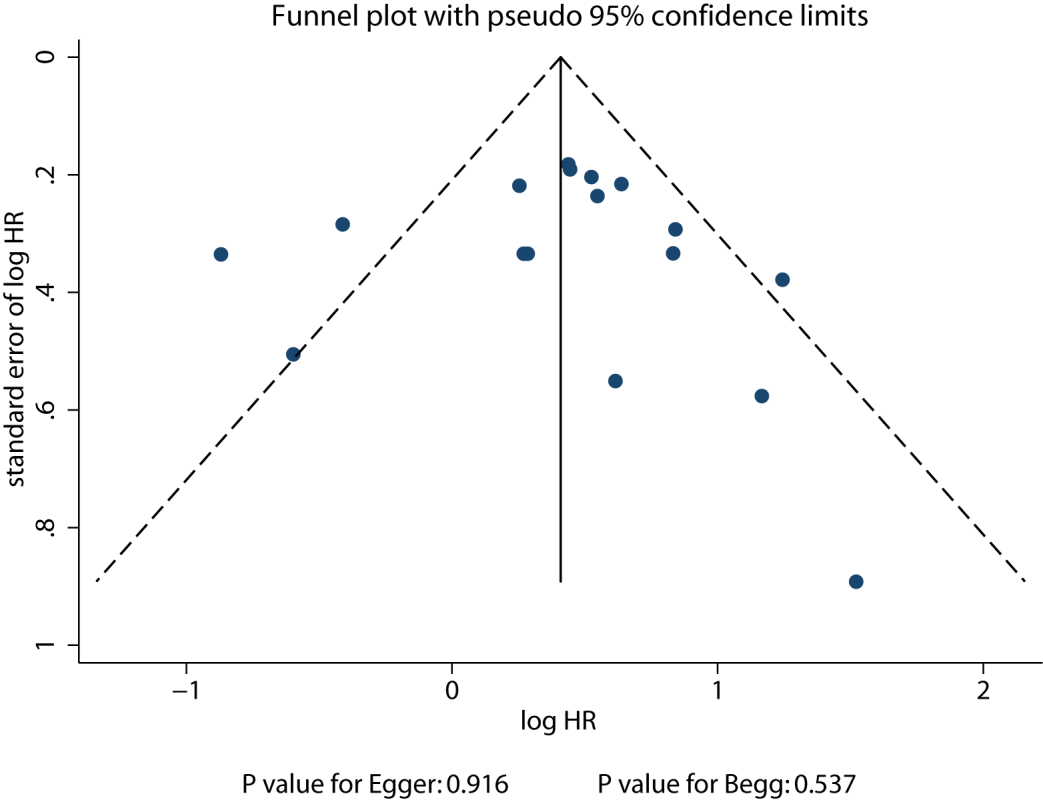 Figure S1. Funnel plot for OS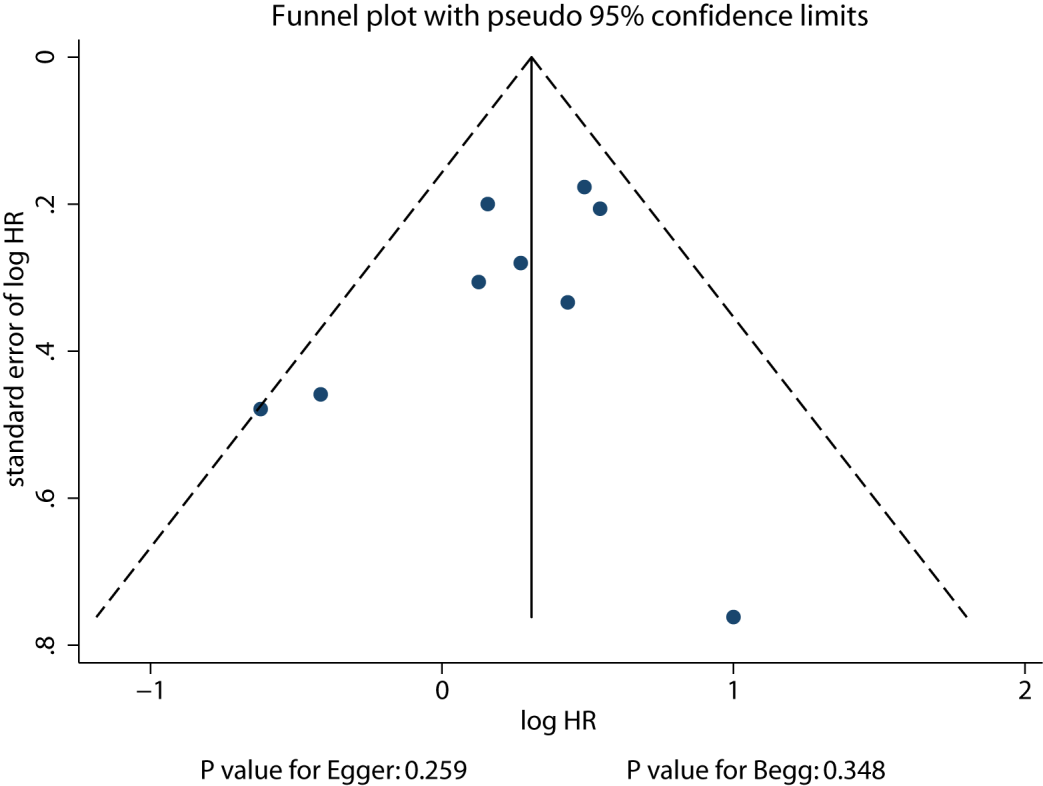 Figure S2. Funnel plot for PFS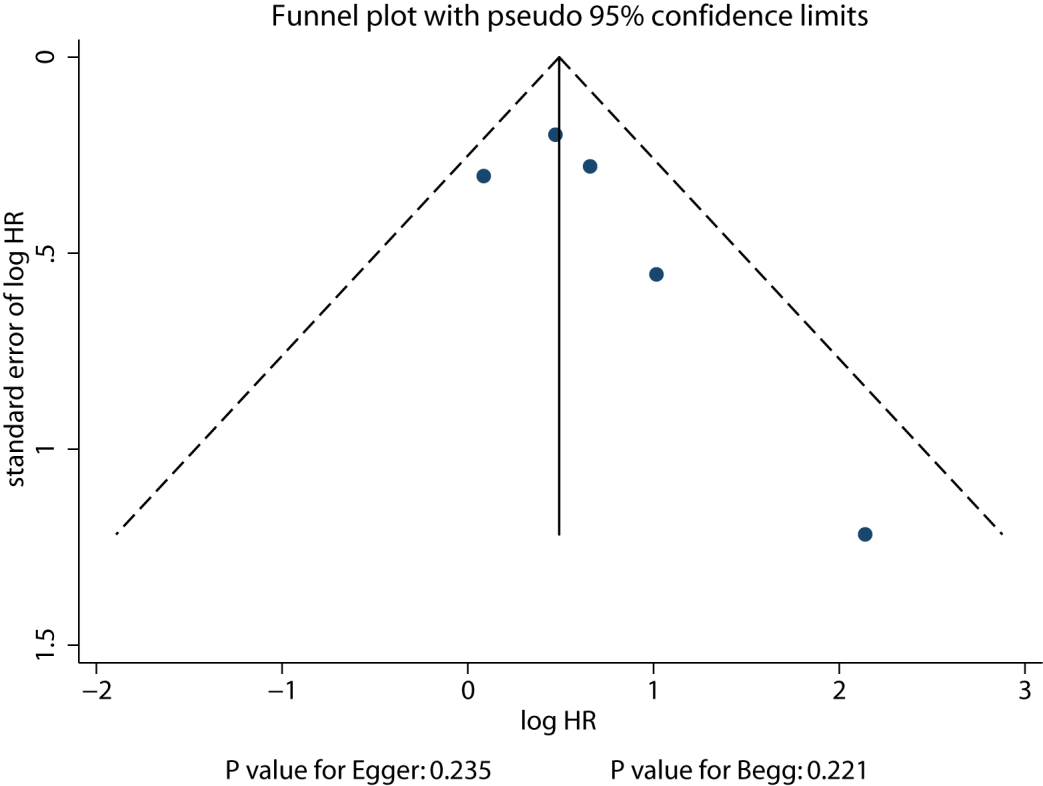 Figure S3. Funnel plot for RFS